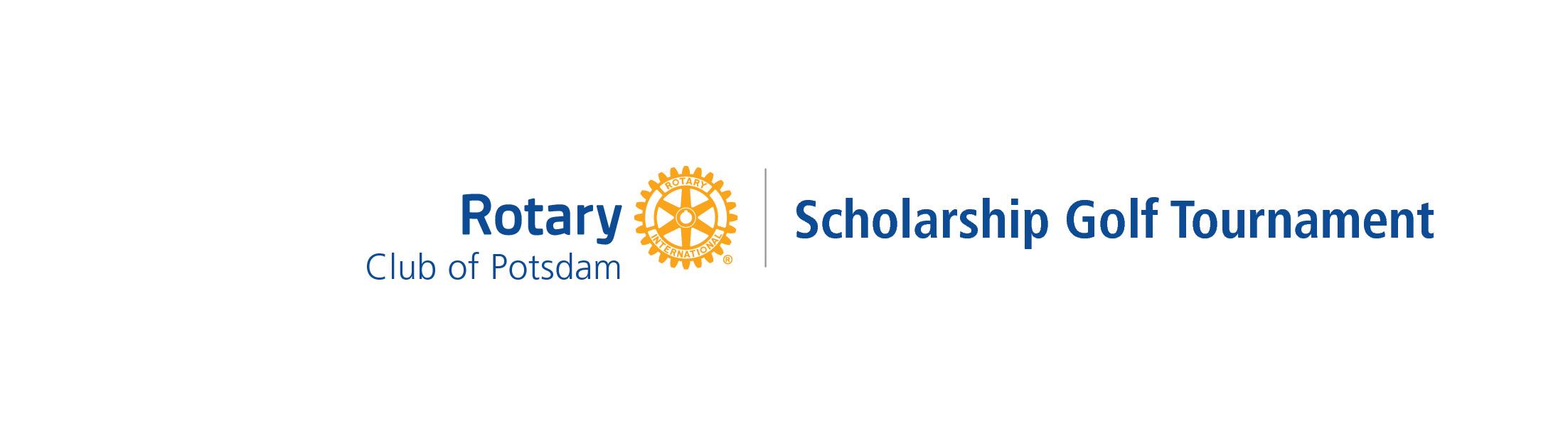 Saturday, May 14, 2022 10 a.m. Shotgun StartCome Golf with Potsdam Rotary!$80/person, $320/foursomeIncludes Golf, Cart, Lunch, Hors d'oeuvres and Prizes Proceeds help support:Potsdam Rotary BOCES College Scholarship ProgramPotsdam High School ScholarshipandRotary Youth Leadership AwardTo register and/or to become a sponsor, please sign up by April 30th at potsdamrotary.orgCash Prizes For: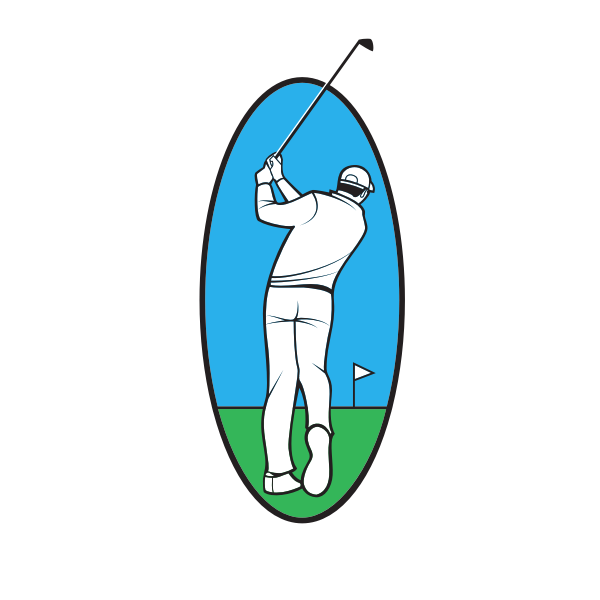 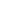 Men’s Flight, Women’s Flight, & Mixed FlightOn the course contests:Longest Drive (men/women), Beat the ProClosest to the Pin (men/women) Closest to the Center LinePutting, Mulligans, and Skinsgolf@potsdamrotary.org315-244-6652